Kingsburg Church of the NazareneFeb 21, 2021Trust in the Lord with all your heart, lean not on your own understanding. In all your ways acknowledge Him and He will direct your paths (Prov. 3:5-6)Welcome – We are Thankful You are Here!Glorious FreedomChrist is EnoughReckless LoveI Love You LordChildren’s ages 3 thru 4th Grade are dismissed for children’s church.Please pick your children up in the Ministry Center.  Classes available for 3-5 yr olds and Elementary ages thru 4th GradeSharing God’s Word…………..Pastor Jose Teron,                                                     Maranatha ChurchPlease Drop your tithes and offerings in one of the boxes in the Foyer, or mail your check or useTithe.ly App or your phone or online, Please consider checking the box at the bottom of the app that says “Cover Fees”That way the church will receive your intended amountNext week, Feb 28th is Local church elections and ALABASTER SundayThis Week in ChurchAfter Worship………………………………….Church Board MeetingTonight 6 pm ……………….…..………Sunday Evening ServiceTues 9 am ………………..…….………..……….Ladies Bible StudyWed 6:30 pm…………………….…..………Wed Night ProgramsThursday  6:30 pm ……………………….Sunday School BoardThursday 6:30 pm………………...…Prayer time in SanctuaryThursday 7 pm……………..……….................Ladies Bible StudyNext Sunday 9am……….……….....Sunday School for all agesAll Church Prayer Time – Thursday at 6:30pmWe will meet in the Sanctuary. So many things to be in prayer for:  God’s will and direction in every decision, unity in our church family, our search for a new Pastor, Church elections of new leaders, health and well-being of our families, healing for loss.Come pray with your church family. Wednesday Night ProgramsYouth Games 6PMAll other programs run 6:30pm to 7:30pmYoung Women’s Bible Study (Grey House)Kid’s Program ages 3yrs-6th Grade (Ministry Center)Youth Girls (Jr High Room)Youth Boys (Fellowship Hall)Men’s Bible Study (Volunteer Room)Welcome to the family Isla Rae Borgstadt born Thursday Feb 19th7 lbs 14 oz, 21” Long.  Welcomed home by Sean and Courtney Borgstadt, Big Sister KateGrandparents – Sharon & Larry KingGreat Grandparents - Al & Linda King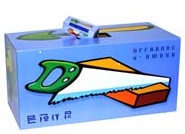 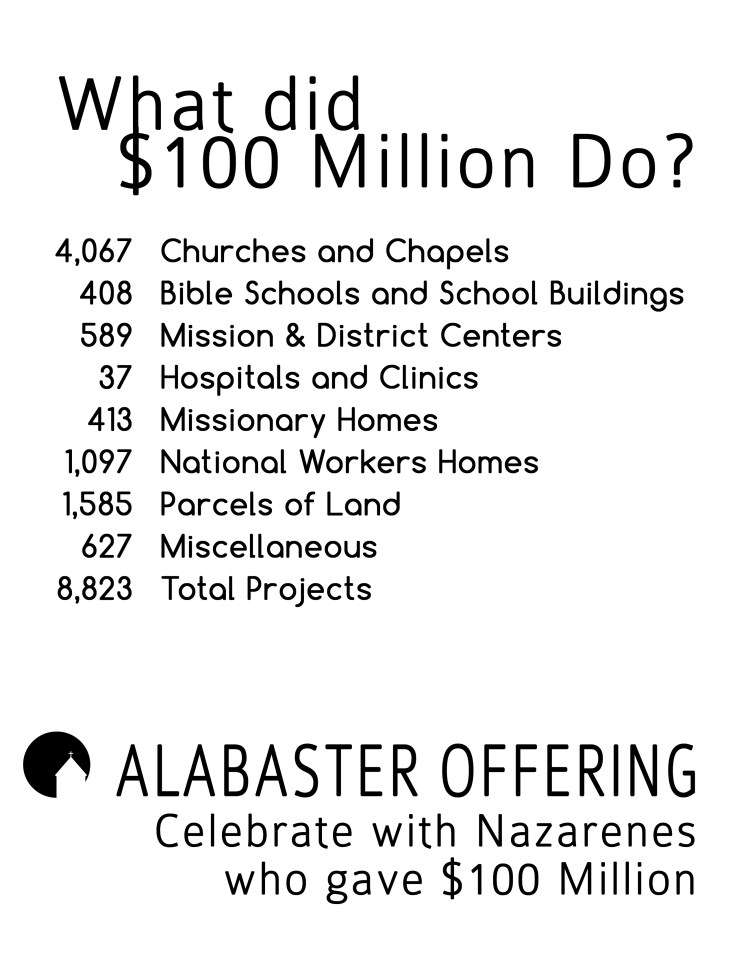 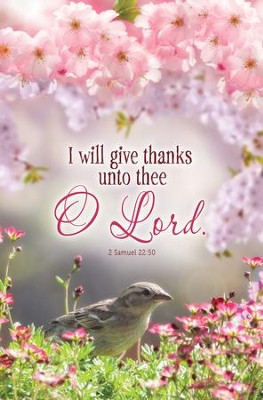 Be sure to pick up your offering bank in the foyer and start praying now about your gift to build the Kingdom. Alabaster Sunday Feb 28th